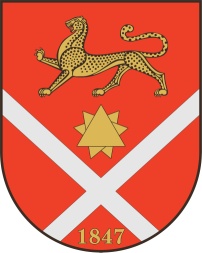 Республика Северная Осетия – АланияроектПравобережный районБесланское городское поселениеСобрание представителей Бесланского городского поселенияРешение № 8         от 24 декабря 2021 г.  	                                                                                   г. БесланВ соответствии со ст. 191 Трудового кодекса РФ, Законом Республики Северная Осетия-Алания от 31.03.2008 N 7-РЗ "О муниципальной службе в Республике Северная Осетия-Алания", подпунктом «б» пункта 10 контракта с главой администрации местного самоуправления Бесланского городского поселения от 21 января 2020 г., Собрание представителей Бесланского городского поселения РЕШАЕТ:1. По итогам работы за 2021 год, за своевременное и добросовестное исполнение полномочий, возложенных на органы местного самоуправления объявить благодарность с выплатой единовременной премии в размере начисленной месячной заработной платы:  	- главе муниципального образования Бесланского городского поселения - председателю Собрания представителей Бесланского городского поселения  - Татарову Вадиму Борисовичу; 	- заместителю председателя Собрания представителей Бесланского городского поселения – Хосонову Сослану Таймуразовичу;  	- заместителю председателя Собрания представителей Бесланского городского поселения –Тавасиеву Заурбеку Хасанбековичу; 	- председателю контрольно-счетной палаты Фидаровой Светлане Ибрагимовне; 	- главе администрации местного самоуправления Бесланского городского поселения Маргиеву Борису Батразовичу.    2.      Настоящее решение вступает в силу со дня подписания.Глава муниципального образованияБесланского городского поселения                                                                В. Б. Татаров«О поощрении лиц, замещающих муниципальные должности в Собрании представителей Бесланского городского поселенияи главы администрации местного самоуправления Бесланского городского поселения»